администрация Бурунчинского сельсовета Саракташского района Оренбургской области оРЕНБУРГСКОЙ ОБЛАСТИП Р О Т О К О Лпроведения публичных слушаний «12» января  2023 годаМесто проведения: 	Оренбургская область, Саракташский район, село Бурунча,  здание  администрации МО Бурунчинский сельсовет по адресу: Оренбургская обл. Саракташский р-н с. Бурунча, ул. Молодежная, д. 3. Время начала регистрации: 14 ч. 45минВремя проведения:				15-00 ч.Количество присутствующих: 		15 человекПредседательствующий: 			Логинов Александр Николаевич – глава муниципального образования Бурунчинский сельсовет Секретарь собрания:  				Десятова Н.Г., специалист администрации сельсоветаПОВЕСТКА ДНЯ:1. Обсуждение проекта «О внесении изменений в Правила о благоустройстве территории муниципального образования Бурунчинский сельсовет».СЛУШАЛИ:Логинова А.Н., главу Бурунчинского сельсовета Уважаемые участники публичных слушаний!Сегодня проводятся Публичные слушания.Они посвящены рассмотрению проекта о внесении изменений в Правила о благоустройстве территории муниципального образования Бурунчинский сельсовет.Проект решения «О внесении изменений в Правила о благоустройстве территории муниципального образования Бурунчинский сельсовет» был размещен на официальном сайте администрации сельсовета, с проектом можно было ознакомиться в здании администрации сельсовета,  в федеральной государственной информационной системе «Единый портал государственных и муниципальных услуг, ДК с. Бурунча.Слово для доклада предоставляется специалисту администрации сельсовета,  Морсковой Елене Маликовне.По первому вопросуСЛУШАЛИ:Морскову Е.М.., специалиста администрации МО Бурунчинский сельсоветОна ознакомила с  проектом «О внесении изменений в Правила о благоустройстве территории муниципального образования Бурунчинский сельсовет».Внести в Правила о благоустройстве территории муниципального образования Бурунчинский сельсовет, утвержденные решением Совета депутатов Бурунчинскогосельсовета Саракташского района Оренбургской области от 15.07.2011 г.№ 30, с изменениями, внесёнными решениями Совета депутатов Бурунчинского сельсовета Саракташского района Оренбургской области от 29.06.2018 № 110, от 13.06.2019 № 157,(далее – Правила) следующие изменения:1.1. Абзац 2 пункта 2.22.1. Правил изложитьв следующей редакции:«Согласование технической документации производится с собственником дороги, администрацией,  коммунальными и инженерными службами».1.2.Пункт 2.22.8.Правил изложить в следующей редакции:«2.22.8. Частичное или полное закрытие движения на улицах, тротуарах для производства земляных работ производится решением органа местного самоуправления с уведомлением ОГИБДД ОМВД России по Саракташскому району».1.3. Пункт 2.22.9.Правил изложить в следующей редакции:«2.22.9. При выполнении кратковременных работ на дорогах (осмотр и очистка колодцев, ямочный ремонт и уборка проезжей части, ремонт наружного освещения и т.д.), не требующих производства вскрышных работ, согласование производства работ не требуется».1.4. Абзац 2 пункта 2.22.23. Правил изложить в следующей редакции:« - производство земляных работ на дорогах без согласования с собственником дороги и отсутствия уведомления ОГИБДД ОМВД России по Саракташскому району Оренбургской области;».Выступили:Пешкова Г.И., председатель комиссии по мандатным вопросам, вопросам местного самоуправления, законности, правопорядка, работе с общественными и религиозными объединениями, национальным вопросам и делам военнослужащих комиссии Совета депутатов сельсовета, сказала о том, что по проекту «О внесении изменений в Правила о благоустройстве территории муниципального образования Бурунчинский сельсовет», замечаний не было. Думаю, что Совет депутатов при утверждении проекта поддержит нас.Десятова Н.Г. предложила одобрить проект «О внесении изменений в Правила о благоустройстве территории муниципального образования Бурунчинский сельсовет»РЕШИЛИ:Одобрить проект «О внесении изменений в Правила о благоустройстве территории муниципального образования Бурунчинский сельсовет»Вынести на заседание Совета депутатов сельсовета проект решения «О внесении изменений в Правила о благоустройстве территории муниципального образования Бурунчинский сельсовет».Принято единогласно.Глава сельсовета							А.Н.ЛогиновСекретарь:                                                     			Н.Г. Десятова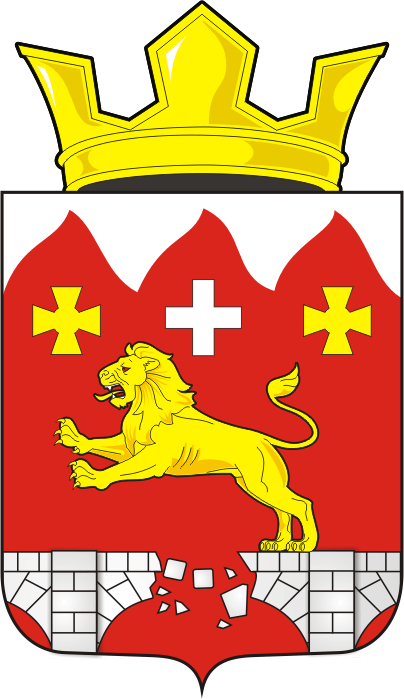 